附件材料目录一、历年学历学位证扫描件（大学本科起）二、大学英语四六级证书扫描件三、在校成绩单、就业推荐表扫描件（请上传应聘学历的成绩单，就业推荐表限应届毕业生，如无，请说明情况）四、在校期间参与项目课题情况（附项目任务书首页及参与者姓名页）五、发表论文情况（附文章首页，注明核心/sci，第几作者，sci论著需附影响因子）六、在校期间获奖证书扫描件七、其他材料注：请根据目录顺序附上相应材料，以标题+材料的形式列出，如没有该项材料，请留空。例：一、历年学历学位证扫描件（大学本科起）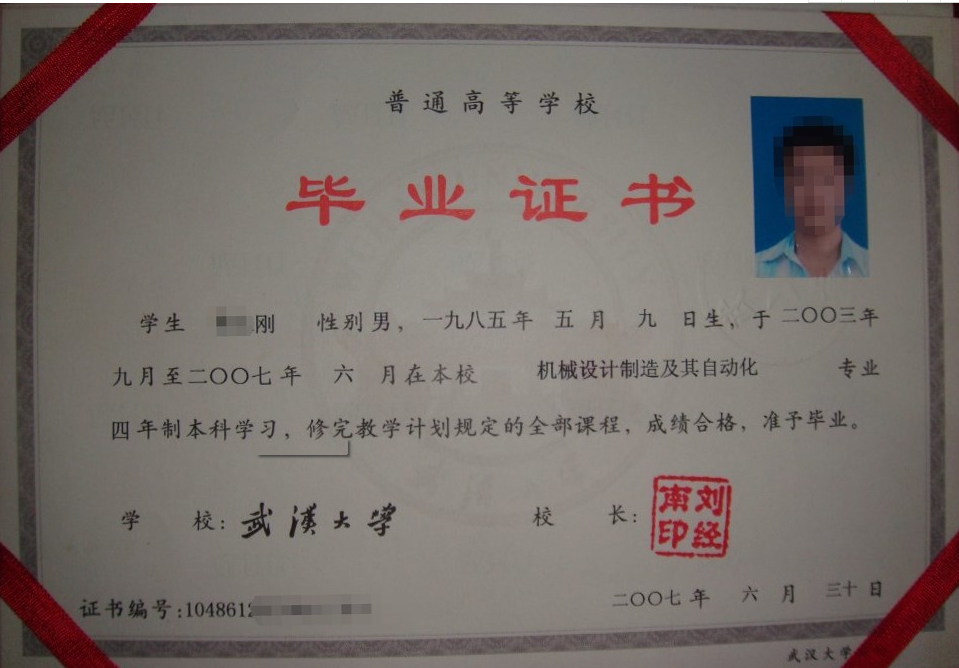 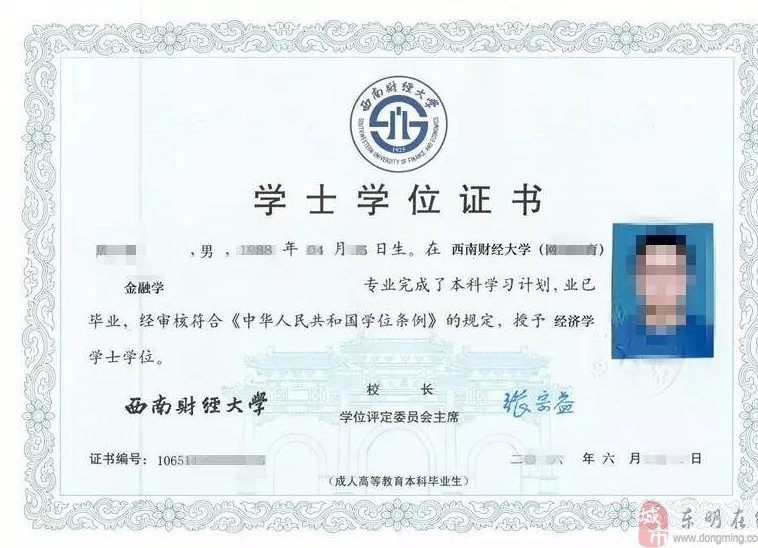 二、大学英语四六级证书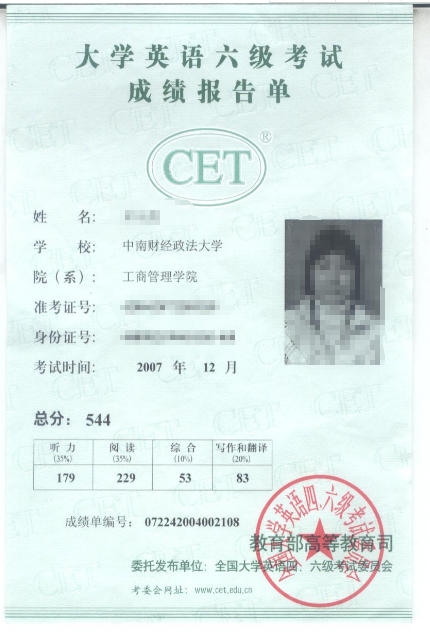 三、在校成绩单、就业推荐表扫描件（无）四、在校期间参与项目课题情况（无）五、发表论文情况1. A Novel miR-193a-5p-YY1-APC Regulatory Axis in Human Endometrioid Endometrial Adenocarcinoma. 2013-oncogene-独立第一作者（IF=8.5）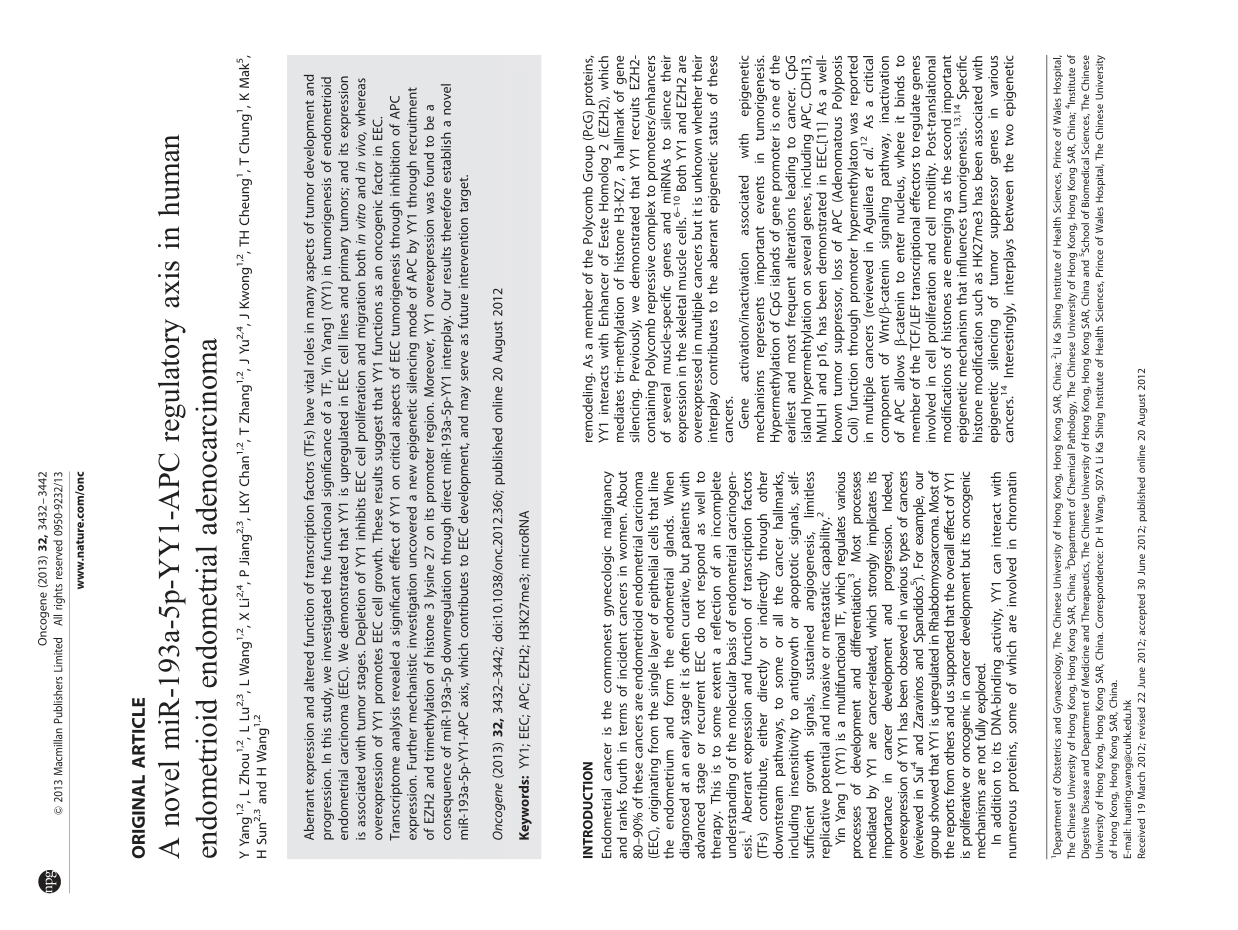 2.宫腔内灌注G-CSF对改善薄型子宫内膜临床疗效的系统评价与Meta分析-《生殖医学杂志》，2017年，中文核心，第一作者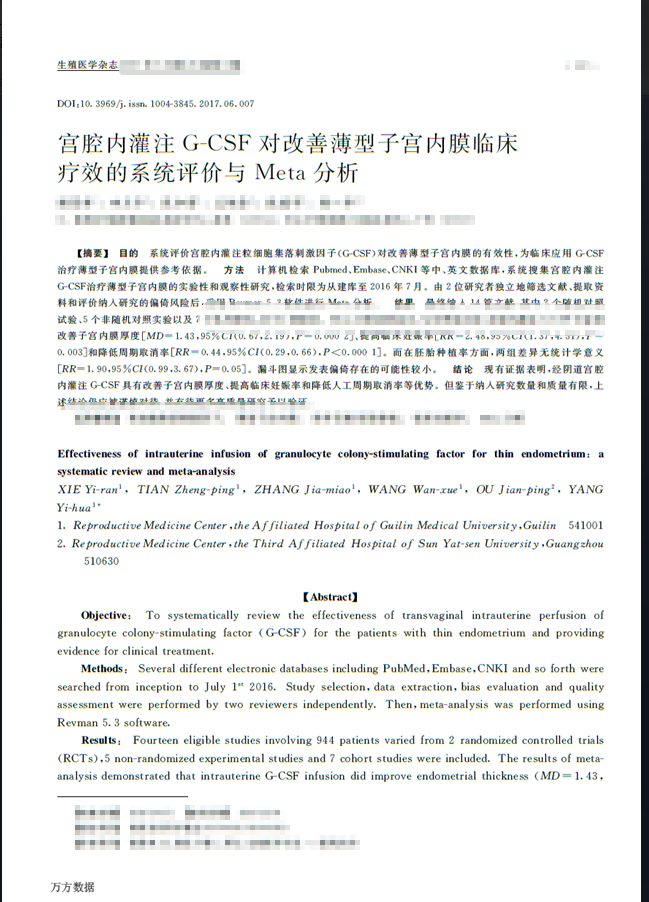 六、在校期间获奖证书扫描件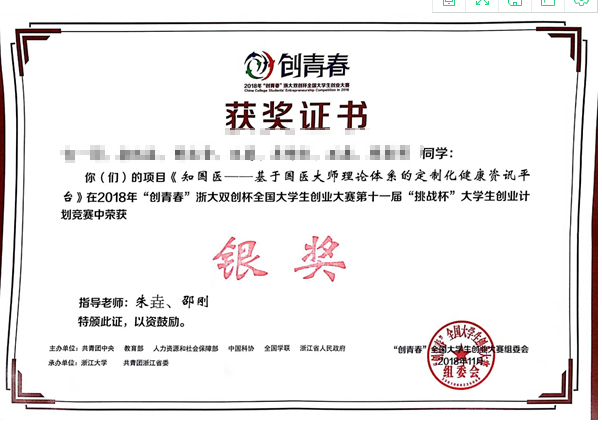 